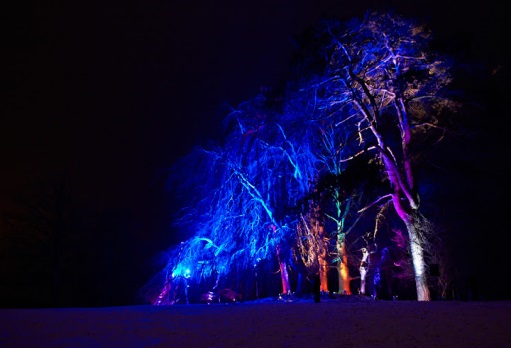 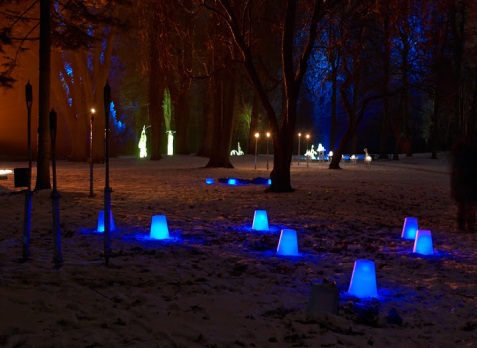 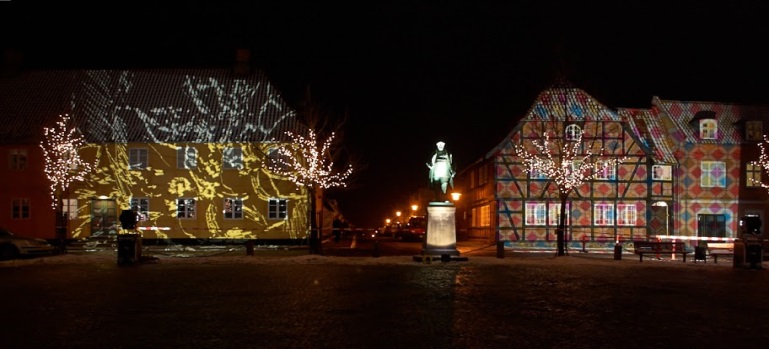  Kyndelmisse Lysfesten 28.01.2017Åbningstale ved Borgmester Gert JørgensenAlle deltagende kulturinstitutionerne har spændende aktiviteter inden døre for børn og voksneKyndelmisse gudstjeneste og åben kirkeÅbent hus på Rådhuset v/direktionen m.fl.Borgmester Gert Jørgensen viser rundt i det gamle TinghusFlame.dk underholder for børn og voksne med 2 ildshows på plænen ved søen foran AkademietChorus Soranus underholderSorø Underholdningskor underholderKomponist og dirigent Jesper Fink-Jensen underholder”Absalon” giver historiske rundvisninger i byenRundvisninger på AkademietHauchs Physiske eksperimentererRundvisninger i KlosterkirkenSaxo´s Celle – åbent med underholdningDen forunderlige nattehave i Akademihaven – lysoplevelser v/STC, StenlilleScienceTalenter på Videncentret underholderKulturcafe Ludvig/Peter Vesth underholdningNiels Vandrefalk og Rosa Madsen – underholdningExpanding Canvas live billedkunst-koncert-ensemble i VictoriaI ”redaktørens fodspor” i det gamle bladhus”Huset” Søndergade 20 har åbent hus”Coding Pirates” for børnRegionshuset har åbent husVægterne går deres aftenrunde og syngerAstronomisk foredrag på AkademietPengeinstitutterne holder åbent med sjov for børnSorø Modeljernbaneklub -åbent husBunkeren på Frederiksvej - åbent med fortællingVinterbadeklubben byder på dukkert mellem isflager i faklernes skærRoklubben har åbent husFakkeloptog og sang i AkademihavenRuds Vedby Garden – mini koncerter”Before I die…”  stop op og reflektere over, hvad du ønsker at prioritere i dit liv. Færdiggør sætningen.Illumineringer og overraskelse rundt i byenStøvlet Katrine på AkademigrundenSkotte & Stentoft på Akademigrunden3D på Sorø Sø og meget mere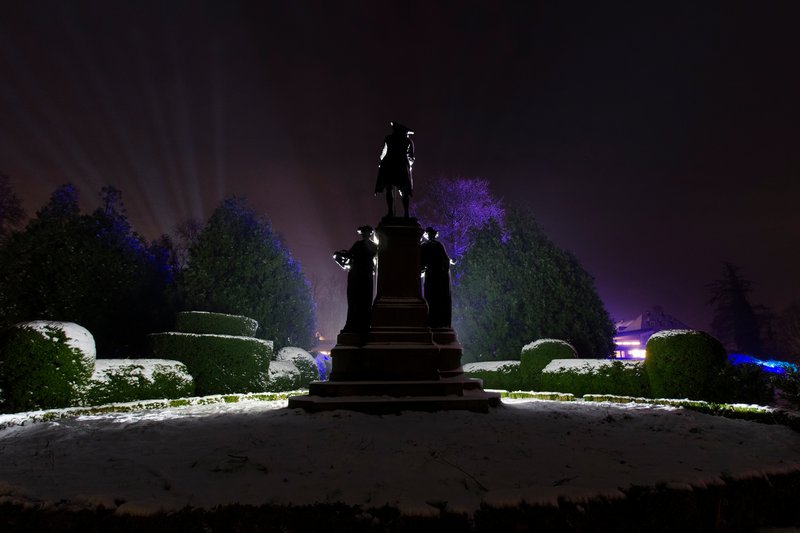 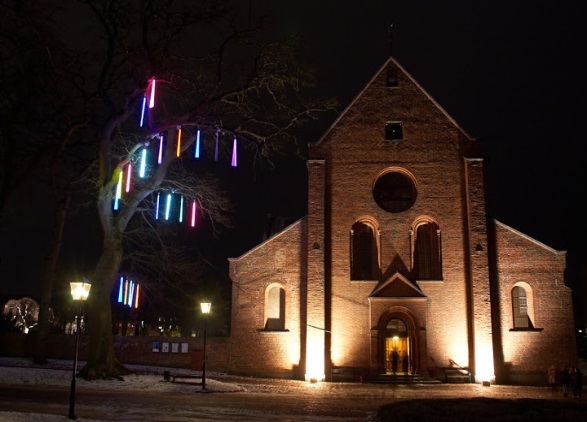 